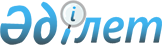 Об утверждении Положения о государственном учреждении "Управление строительства акимата Костанайской области"
					
			Утративший силу
			
			
		
					Постановление акимата Костанайской области от 23 ноября 2015 года № 507. Зарегистрировано Департаментом юстиции Костанайской области 25 декабря 2015 года № 6085. Утратило силу постановлением акимата Костанайской области от 17 мая 2017 года № 259
      Сноска. Утратило силу постановлением акимата Костанайской области от 17.05.2017 № 259 (вводится в действие по истечении десяти календарных дней после дня его первого официального опубликования).
      В соответствии со статьей 27 Закона Республики Казахстан от 23 января 2001 года "О местном государственном управлении и самоуправлении в Республике Казахстан", акимат Костанайской области ПОСТАНОВЛЯЕТ:
      1. Утвердить прилагаемое Положение о государственном учреждении "Управление строительства акимата Костанайской области".
      2. Настоящее постановление вводится в действие по истечении десяти календарных дней после дня его первого официального опубликования. ПОЛОЖЕНИЕ
о государственном учреждении
"Управление строительства акимата Костанайской области" 1. Общие положения
      1. Государственное учреждение "Управление строительства акимата Костанайской области" является государственным органом Республики Казахстан, осуществляющим руководство в сфере строительства и (или) реконструкции объектов, по которым государственное учреждение "Управление строительства акимата Костанайской области" является заказчиком и администратором бюджетных программ.
      2. Государственное учреждение "Управление строительства акимата Костанайской области" не имеет подведомственных организаций.
      3. Государственное учреждение "Управление строительства акимата Костанайской области" осуществляет свою деятельность в соответствии с Конституцией и законами Республики Казахстан, актами Президента и Правительства Республики Казахстан, иными нормативными правовыми актами, а также настоящим Положением.
      4. Государственное учреждение "Управление строительства акимата Костанайской области" является юридическим лицом в организационно-правовой форме государственного учреждения, имеет печать и штампы со своим наименованием на государственном языке, бланки установленного образца, в соответствии с законодательством Республики Казахстан счета в органах Казначейства.
      5. Государственное учреждение "Управление строительства акимата Костанайской области" вступает в гражданско-правовые отношения от собственного имени.
      6. Государственное учреждение "Управление строительства акимата Костанайской области" имеет право выступать стороной гражданско-правовых отношений от имени государства, если оно уполномочено на это в соответствии с законодательством.
      7. Государственное учреждение "Управление строительства акимата Костанайской области" по вопросам своей компетенции в установленном законодательством порядке принимает решения, оформляемые приказами руководителя государственного учреждения "Управление строительства акимата Костанайской области" и другими актами предусмотренными законодательством Республики Казахстан.
      8. Структура и лимит штатной численности государственного учреждения "Управление строительства акимата Костанайской области" утверждается в соответствии с действующим законодательством.
      9. Местонахождение юридического лица: 110000, Республика Казахстан, Костанайская область, город Костанай, проспект Аль-Фараби, дом 112.
      Сноска. Пункт 9 – в редакции постановления акимата Костанайской области от 25.02.2016 № 81 (вводится в действие по истечении десяти календарных дней после дня его первого официального опубликования).


      10. Полное наименование государственного органа - государственное учреждение "Управление строительства акимата Костанайской области".
      11. Настоящее Положение является учредительным документом государственного учреждения "Управление строительства акимата Костанайской области".
      12. Финансирование деятельности государственного учреждения "Управление строительства акимата Костанайской области" осуществляется из местного бюджета.
      13. Государственному учреждению "Управление строительства акимата Костанайской области" запрещается вступать в договорные отношения с субъектами предпринимательства на предмет выполнения обязанностей, являющихся функциями государственного учреждения "Управление строительства акимата Костанайской области".
      Если государственному учреждению "Управление строительства акимата Костанайской области" законодательными актами предоставлено право осуществлять приносящую доходы деятельность, то доходы, полученные от такой деятельности, направляются в доход государственного бюджета. 2. Миссия, основные задачи, функции, права и обязанности государственного органа
      14. Миссия государственного учреждения "Управление строительства акимата Костанайской области": реализация государственной политики в сфере строительства на территории Костанайской области.
      15. Задачи:
      1) реализация инвестиционных проектов (программ) по строительству за счет средств, поступающих из республиканского и местного бюджетов;
      2) осуществление иных задач, предусмотренных законодательством Республики Казахстан.
      16. Функции:
      1) осуществление функций заказчика строительства в процессе реализации инвестиционных проектов за счет средств, поступающих из республиканского и местного бюджетов, в соответствии с законодательством Республики Казахстан об архитектурной, градостроительной и строительной деятельности;
      2) участие в приемке в эксплуатацию построенных объектов, по которым государственное учреждение "Управление строительства акимата Костанайской области" является заказчиком;
      3) реализация гендерной политики в пределах своей компетенции;
      4) осуществление иных функций, предусмотренных действующим законодательством Республики Казахстан.
      17. Права и обязанности:
      1) организовывать и осуществлять в установленном законодательством порядке защиту прав и интересов государственного учреждения "Управление строительства акимата Костанайской области" в судах;
      2) осуществлять контроль за ходом и качеством выполняемых подрядчиком (генеральным подрядчиком) работ и соблюдением сроков их выполнения;
      3) контролировать деятельность технического надзора;
      4) вести борьбу с коррупцией в пределах своей компетенции в соответствии с действующим законодательством Республики Казахстан;
      5) обеспечить строительство объекта с сопровождением технического и авторского надзоров;
      6) принимать меры к подрядчику (генеральному подрядчику) за неисполнение либо несвоевременное и некачественное исполнение указаний технического и авторского надзоров;
      7) осуществлять иные права и обязанности в соответствии с действующим законодательством Республики Казахстан. 3. Организация деятельности государственного органа
      18. Руководство государственного учреждения "Управление строительства акимата Костанайской области" осуществляется первым руководителем, который несет персональную ответственность за выполнение возложенных на государственное учреждение "Управление строительства акимата Костанайской области" задач и осуществление им своих функций.
      19. Первый руководитель государственного учреждения "Управление строительства акимата Костанайской области" назначается на должность и освобождается от должности акимом Костанайской области.
      20. Первый руководитель государственного учреждения "Управление строительства акимата Костанайской области" имеет заместителей, которые назначаются на должность и освобождаются от должности в соответствии с законодательством Республики Казахстан.
      21. Полномочия первого руководителя государственного учреждения "Управление строительства акимата Костанайской области":
      1) организует и руководит деятельностью государственного учреждения "Управление строительства акимата Костанайской области";
      2) несет персональную ответственность за выполнение возложенных на государственное учреждение "Управление строительства акимата Костанайской области" функций, а также за непринятие мер по противодействию коррупции;
      3) назначает на должность и освобождает от должности работников государственного учреждения "Управление строительства акимата Костанайской области" в установленном законом порядке;
      4) определяет обязанности и полномочия работников государственного учреждения "Управление строительства акимата Костанайской области";
      5) представляет государственное учреждение "Управление строительства акимата Костанайской области" в органах и организациях в соответствии с действующим законодательством Республики Казахстан;
      6) осуществляет в порядке, установленном законодательством Республики Казахстан поощрение сотрудников государственного учреждения "Управление строительства акимата Костанайской области", оказание материальной помощи;
      7) налагает в порядке, установленном законодательством Республики Казахстан дисциплинарные взыскания на сотрудников государственного учреждения "Управление строительства акимата Костанайской области";
      8) утверждает Положения об отделах государственного учреждения "Управление строительства акимата Костанайской области";
      9) принимает решения по другим вопросам, отнесенным к его компетенции.
      Исполнение полномочий первого руководителя государственного учреждения "Управление строительства акимата Костанайской области" в период его отсутствия осуществляется лицом, его замещающим в соответствии с действующим законодательством.
      22. Первый руководитель определяет полномочия своих заместителей в соответствии с действующим законодательством. 4. Имущество государственного органа
      23. Государственное учреждение "Управление строительства акимата Костанайской области" может иметь на праве оперативного управления обособленное имущество в случаях, предусмотренных законодательством.
      Имущество государственного учреждения "Управление строительства акимата Костанайской области" формируется за счет имущества, переданного ему собственником, а также имущества (включая денежные доходы), приобретенного в результате собственной деятельности и иных источников, не запрещенных законодательством Республики Казахстан.
      24. Имущество, закрепленное за государственным учреждением "Управление строительства акимата Костанайской области", относится к коммунальной собственности.
      25. Государственное учреждение "Управление строительства акимата Костанайской области" не вправе самостоятельно отчуждать или иным способом распоряжаться закрепленным за ним имуществом и имуществом, приобретенным за счет средств, выданных ему по плану финансирования, если иное не установлено законодательством. 5. Реорганизация и упразднение государственного органа
      26. Реорганизация и упразднение государственного учреждения "Управление строительства акимата Костанайской области" осуществляются в соответствии с законодательством Республики Казахстан.
					© 2012. РГП на ПХВ «Институт законодательства и правовой информации Республики Казахстан» Министерства юстиции Республики Казахстан
				
      Аким области 

А. Мухамбетов
Утверждено
постановлением акимата
от 23 ноября 2015 года
№ 507